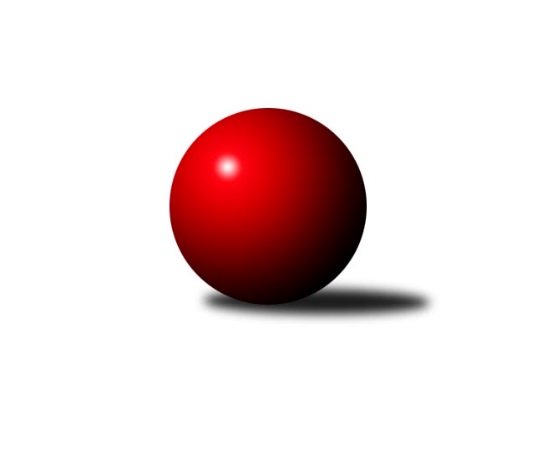 Č.13Ročník 2022/2023	18.2.2023Nejlepšího výkonu v tomto kole: 3357 dosáhlo družstvo: TJ Centropen Dačice2. KLZ B 2022/2023Výsledky 13. kolaSouhrnný přehled výsledků:KK Šumperk	- TJ Centropen Dačice	2:6	3153:3357	6.5:17.5	18.2.SK Baník Ratiškovice	- KK Zábřeh	7:1	3082:3018	14.0:10.0	18.2.TJ Sokol Husovice	- HKK Olomouc	1:7	3087:3206	9.0:15.0	18.2.Tabulka družstev:	1.	SK Baník Ratiškovice	13	10	1	2	75.5 : 28.5 	189.0 : 123.0 	 3216	21	2.	TJ Centropen Dačice	13	10	1	2	72.0 : 32.0 	187.5 : 124.5 	 3215	21	3.	KK Zábřeh	13	8	0	5	55.5 : 48.5 	161.5 : 150.5 	 3136	16	4.	HKK Olomouc	13	4	1	8	41.0 : 63.0 	137.0 : 175.0 	 3108	9	5.	TJ Sokol Husovice	13	2	2	9	34.0 : 70.0 	128.0 : 184.0 	 3089	6	6.	KK Šumperk	13	2	1	10	34.0 : 70.0 	133.0 : 179.0 	 2929	5Podrobné výsledky kola:	 KK Šumperk	3153	2:6	3357	TJ Centropen Dačice	Kateřina Zapletalová	140 	 135 	 133 	120	528 	 0:4 	 581 	 158	147 	 142	134	Veronika Brtníková	Olga Sedlářová	109 	 138 	 117 	106	470 	 0:4 	 584 	 146	150 	 140	148	Tereza Křížová	Pavlína Gerešová	129 	 136 	 139 	150	554 	 2:2 	 539 	 134	128 	 150	127	Gabriela Filakovská	Soňa Ženčáková	135 	 106 	 144 	129	514 	 1:3 	 568 	 155	155 	 125	133	Petra Mertlová	Adéla Příhodová	112 	 143 	 124 	135	514 	 0.5:3.5 	 574 	 133	143 	 150	148	Klára Křížová	Růžena Smrčková	142 	 133 	 157 	141	573 	 3:1 	 511 	 135	135 	 133	108	Kristýna Mackůrozhodčí: Martin SedlářNejlepší výkon utkání: 584 - Tereza Křížová	 SK Baník Ratiškovice	3082	7:1	3018	KK Zábřeh	Michaela Říhová	116 	 127 	 127 	141	511 	 3:1 	 488 	 130	121 	 124	113	Olga Ollingerová	Dana Brůčková	130 	 126 	 130 	112	498 	 1:3 	 523 	 138	140 	 114	131	Lenka Horňáková	Hana Beranová	147 	 146 	 116 	148	557 	 3:1 	 553 	 140	137 	 141	135	Jitka Killarová	Monika Niklová	141 	 129 	 135 	119	524 	 3:1 	 477 	 102	133 	 125	117	Kamila Chládková	Hana Stehlíková	122 	 151 	 126 	122	521 	 2:2 	 515 	 141	137 	 114	123	Dana Wiedermannová	Kateřina Fryštacká	121 	 112 	 114 	124	471 	 2:2 	 462 	 105	116 	 125	116	Marcela Balvínovározhodčí: Michal ZdražilNejlepší výkon utkání: 557 - Hana Beranová	 TJ Sokol Husovice	3087	1:7	3206	HKK Olomouc	Markéta Gabrhelová	117 	 134 	 139 	132	522 	 1:3 	 537 	 122	140 	 137	138	Jaroslava Havranová	Blanka Sedláková	134 	 114 	 140 	136	524 	 3:1 	 500 	 122	122 	 131	125	Denisa Hamplová	Eva Putnová	136 	 125 	 106 	138	505 	 2:2 	 523 	 144	121 	 123	135	Zuzana Kolaříková	Markéta Mikáčová	112 	 121 	 115 	111	459 	 1:3 	 501 	 115	107 	 133	146	Marcela Říhová	Lenka Kričinská	111 	 127 	 126 	163	527 	 1:3 	 557 	 134	141 	 154	128	Lenka Složilová	Lenka Hanušová	128 	 131 	 160 	131	550 	 1:3 	 588 	 153	159 	 139	137	Silvie Vaňkovározhodčí: Igor SedlákNejlepší výkon utkání: 588 - Silvie VaňkováPořadí jednotlivců:	jméno hráče	družstvo	celkem	plné	dorážka	chyby	poměr kuž.	Maximum	1.	Jitka Killarová 	KK Zábřeh	559.28	366.1	193.1	3.7	5/6	(595)	2.	Petra Mertlová 	TJ Centropen Dačice	559.17	369.5	189.7	4.5	5/6	(624)	3.	Veronika Brtníková 	TJ Centropen Dačice	558.13	366.5	191.6	3.9	6/6	(606)	4.	Monika Niklová 	SK Baník Ratiškovice	555.25	366.9	188.3	6.1	6/6	(601)	5.	Klára Křížová 	TJ Centropen Dačice	555.00	367.6	187.4	3.0	6/6	(582)	6.	Silvie Vaňková 	HKK Olomouc	554.03	369.1	185.0	5.1	6/6	(602)	7.	Růžena Smrčková 	KK Šumperk	551.89	369.4	182.5	2.7	6/6	(608)	8.	Tereza Křížová 	TJ Centropen Dačice	551.04	367.4	183.7	6.0	4/6	(584)	9.	Lenka Složilová 	HKK Olomouc	548.11	366.4	181.8	2.4	6/6	(581)	10.	Hana Stehlíková 	SK Baník Ratiškovice	546.30	361.6	184.7	3.2	6/6	(576)	11.	Hana Beranová 	SK Baník Ratiškovice	545.00	369.8	175.2	5.8	6/6	(582)	12.	Kateřina Fryštacká 	SK Baník Ratiškovice	541.41	358.3	183.1	2.7	5/6	(584)	13.	Lenka Horňáková 	KK Zábřeh	540.38	368.2	172.1	3.8	5/6	(581)	14.	Romana Švubová 	KK Zábřeh	539.20	361.2	178.0	4.6	5/6	(578)	15.	Pavlína Karešová 	TJ Centropen Dačice	534.25	365.0	169.3	5.5	4/6	(565)	16.	Kateřina Zapletalová 	KK Šumperk	534.06	356.4	177.7	5.1	5/6	(582)	17.	Markéta Gabrhelová 	TJ Sokol Husovice	532.44	356.3	176.1	4.4	6/6	(582)	18.	Lenka Kričinská 	TJ Sokol Husovice	529.17	352.5	176.6	5.7	6/6	(554)	19.	Lenka Hanušová 	TJ Sokol Husovice	528.98	368.3	160.7	7.4	6/6	(561)	20.	Lenka Kubová 	KK Zábřeh	525.31	356.8	168.5	6.5	6/6	(576)	21.	Martina Koplíková 	SK Baník Ratiškovice	520.96	357.6	163.4	8.0	6/6	(558)	22.	Dana Brůčková 	SK Baník Ratiškovice	519.29	353.7	165.6	9.7	5/6	(566)	23.	Gabriela Filakovská 	TJ Centropen Dačice	518.38	356.9	161.5	6.1	4/6	(553)	24.	Adéla Příhodová 	KK Šumperk	515.55	350.3	165.3	10.7	5/6	(566)	25.	Blanka Sedláková 	TJ Sokol Husovice	515.43	359.1	156.3	9.8	6/6	(564)	26.	Hana Jáňová 	KK Šumperk	513.80	351.5	162.4	8.0	4/6	(595)	27.	Eva Putnová 	TJ Sokol Husovice	513.51	355.6	158.0	10.0	6/6	(539)	28.	Marcela Říhová 	HKK Olomouc	512.96	359.4	153.6	9.1	4/6	(531)	29.	Dana Wiedermannová 	KK Zábřeh	510.38	359.6	150.8	10.8	4/6	(538)	30.	Zuzana Kolaříková 	HKK Olomouc	508.00	355.9	152.1	8.7	5/6	(530)	31.	Kamila Chládková 	KK Zábřeh	505.33	356.6	148.8	9.8	4/6	(529)	32.	Kateřina Kloudová 	HKK Olomouc	504.85	351.3	153.6	9.0	4/6	(543)	33.	Pavlína Gerešová 	KK Šumperk	502.97	347.4	155.5	10.4	6/6	(554)	34.	Marcela Balvínová 	KK Zábřeh	502.67	350.4	152.3	10.3	6/6	(567)	35.	Denisa Hamplová 	HKK Olomouc	500.55	352.6	147.9	10.3	6/6	(544)	36.	Soňa Ženčáková 	KK Šumperk	499.06	341.3	157.8	8.8	4/6	(556)	37.	Jindra Kovářová 	TJ Centropen Dačice	497.00	343.2	153.8	7.0	5/6	(515)	38.	Jana Stehlíková 	HKK Olomouc	494.20	335.2	159.1	10.1	5/6	(541)	39.	Olga Ollingerová 	KK Zábřeh	490.77	343.9	146.8	10.3	5/6	(515)	40.	Markéta Mikáčová 	TJ Sokol Husovice	479.92	344.5	135.5	13.4	4/6	(521)	41.	Ivana Volná 	HKK Olomouc	475.42	344.2	131.3	15.2	4/6	(510)	42.	Brigitte Marková 	KK Šumperk	421.83	308.7	113.2	19.5	6/6	(480)		Jaroslava Havranová 	HKK Olomouc	541.00	351.5	189.5	6.5	2/6	(545)		Kateřina Petková 	KK Šumperk	538.50	370.0	168.5	6.5	1/6	(579)		Kristýna Macků 	TJ Centropen Dačice	522.50	351.5	171.0	8.0	2/6	(568)		Iveta Kabelková 	TJ Centropen Dačice	521.00	367.0	154.0	6.0	1/6	(521)		Michaela Říhová 	SK Baník Ratiškovice	513.50	356.5	157.0	8.0	1/6	(516)		Jana Mačudová 	SK Baník Ratiškovice	503.00	340.5	162.5	6.5	2/6	(545)		Olga Sedlářová 	KK Šumperk	501.00	344.0	157.0	11.5	2/6	(531)		Lucie Vojteková 	KK Šumperk	499.00	353.0	146.0	16.0	2/6	(516)		Eva Fabešová 	TJ Centropen Dačice	497.00	351.5	145.5	7.5	2/6	(504)		Alena Kopecká 	HKK Olomouc	480.00	312.0	168.0	4.0	1/6	(480)		Veronika Dufková 	TJ Sokol Husovice	477.67	331.0	146.7	11.8	2/6	(502)		Taťána Tomanová 	SK Baník Ratiškovice	472.00	335.5	136.5	10.0	2/6	(488)		Jarmila Bábíčková 	SK Baník Ratiškovice	471.00	330.0	141.0	16.0	1/6	(471)		Hana Mišková 	TJ Sokol Husovice	449.00	327.0	122.0	18.0	1/6	(449)		Martina Hájková 	TJ Sokol Husovice	435.00	313.0	122.0	25.0	1/6	(435)		Anna Vašíčková 	KK Šumperk	407.00	282.0	125.0	20.0	1/6	(407)		Marcela Příhodová 	KK Šumperk	354.00	274.0	80.0	31.0	1/6	(354)Sportovně technické informace:Starty náhradníků:registrační číslo	jméno a příjmení 	datum startu 	družstvo	číslo startu25360	Kristýna Macků	18.02.2023	TJ Centropen Dačice	2x
Hráči dopsaní na soupisku:registrační číslo	jméno a příjmení 	datum startu 	družstvo	Program dalšího kola:14. kolo25.2.2023	so	10:00	SK Baník Ratiškovice - TJ Sokol Husovice	25.2.2023	so	10:00	HKK Olomouc - KK Šumperk	Nejlepší šestka kola - absolutněNejlepší šestka kola - absolutněNejlepší šestka kola - absolutněNejlepší šestka kola - absolutněNejlepší šestka kola - dle průměru kuželenNejlepší šestka kola - dle průměru kuželenNejlepší šestka kola - dle průměru kuželenNejlepší šestka kola - dle průměru kuželenNejlepší šestka kola - dle průměru kuželenPočetJménoNázev týmuVýkonPočetJménoNázev týmuPrůměr (%)Výkon4xSilvie VaňkováHKK Olomouc5883xSilvie VaňkováHKK Olomouc114.825884xTereza KřížováDačice5845xLenka SložilováHKK Olomouc108.775576xVeronika BrtníkováDačice5813xTereza KřížováDačice107.465845xKlára KřížováDačice5741xLenka HanušováHusovice107.45506xRůžena SmrčkováŠumperk5737xVeronika BrtníkováDačice106.95816xPetra MertlováDačice5683xHana BeranováRatiškovice106.85557